SUDAFRICA Y SAFARI7D/6N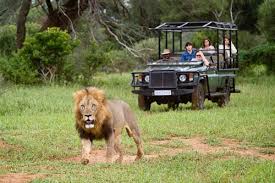 PRECIO INCLUYE:Traslados del Aeropuerto a la llegada y salida en Johannesburgo y Ciudad del Cabo con Chofer - Guía de habla hispana.01 noches de alojamiento con desayuno en Johannesburgo según categoría elegida.   03 noches de alojamiento con desayunos Ciudad del Cabo según categoría elegida.02 noches de alojamiento con media pensión (desayuno y cena) en la zona del Parque Kruger.Safari de día completo en Kruger (aprox 8 hrs) en vehículo 4x4 abierto con guía de habla hispana.Visitas panorámicas en Mpumalanga, sujetas a disponibilidad de tiempo y condiciones meteorológicas.Visita panorámica de Pretoria incluyendo el “Church Square” (sin entradas) con Chofer - Guía de habla hispana (para aquellos regresando por carretera a Johannesburgo).Entradas al Parque Kruger.Transporte en coche, combi o autobús (dependiendo del número de participantes) con Chofer - Guía de habla hispana durante todo el viaje.EL PRECIO NO INCLUYE:Boletos aéreos internacionales.Vuelo interno de Johannesburgo a ciudad del Cabo.Comidas no especificadas como incluidas.Visados (de ser necesario)Cena de Navidad y Año nuevo de acuerdo a las fechas a viajar.Todo extra no mencionado en el itinerario.Seguro de viaje.HOTELES PREVISTOS O SIMILARESPRECIOS POR PERSONA EN DÓLARES:Nota Importante: durante el periodo de las navidades se aplicará un suplemento de $39.00 por persona por salida (aplicables desde 09 al 14 de abril y 16 de diciembre al 15 de enero)ITINERARIODía 1: (Lunes/Viernes): JOHANNESBURGO. Llegada al aeropuerto de Johannesburgo y traslado al hotel con guía/conductor de habla castellana. Resto del día y comidas libre. Alojamiento en el hotel elegido, incluyendo desayuno (BB). Sugerencia: OPCIONAL: Excursión regular de día completo de Johannesburgo y Soweto (comenzando sobre 10.00hrs) – Visita de los lugares históricos mas emblemáticos de la ciudad incluyendo la casa-museo de Nelson Mandela. Almuerzo en un Restaurante local.  Alternativa de solo medio día Soweto sin almuerzo comenzando a las 13.00hrsVigencia: 01 enero 31 diciembre 2020Día 2: JOHANNESBURGO – MPUMALANGA – AREA DEL PARQUE KRUGER.Desayuno en el hotel y salida (aproximadamente a las 07.00hrs) hacia el Parque Kruger atravesando la provincia de Mpumalanga, y visitando lugares de impresionante belleza como: Bourke's Luck Potholes en el Cañón del Río Blyde (visitas sujetas a disponibilidad de tiempo y condiciones meteorológicas). Almuerzo libre. Llegada por la tarde al hotel. Alojamiento en el hotel elegido, incluyendo media pensión (DBB). Día 3: AREA DEL PARQUE KRUGER. Safari fotográfico de día completo, regresando al hotel por la tarde. Almuerzo libre. Safari fotográfico en vehículo abierto 4x4 en las carreteras del Parque Kruger con guía de habla castellana. El guía se irá turnando entre los distintos vehículos en caso de haber más de 09 personas. Alojamiento en el hotel elegido, incluyendo media pensión (DBB). NOTA: El hotel proveerá cajas de picnic con el desayuno debido a que la hora estimada de salida para realizar la actividad de safari fotográfico es 05.30hrs. Almuerzo libre, se para en uno de los campamentos dentro de parque donde el pasajero tiene la opción de comer en un restaurante o en una cafetería. Dentro del parque nacional Kruger no se permite dejar las carreteras. La duración del safari es de aproximadamente 8 hrs. Día 4: AREA DEL PARQUE KRUGER – PRETORIA – JOHANNESBURGO – CIUDAD DEL CABO. Desayuno en el hotel y salida hacia Johannesburgo. Visita panorámica de Pretoria incluyendo el “Church Square” y “Union Buildings” (la visita no incluye entrada a los monumentos, sino que se contemplarán en Ruta). Almuerzo libre. Traslado al aeropuerto y salida hacia Ciudad del Cabo (vuelo NO incluido, la hora de salida desde el Aeropuerto Internacional O. R. Tambo de Johannesburgo – ORTIA tiene que ser a partir de las 19.00hrs. En caso de reservar vuelo con salida desde el Aeropuerto de Lanseria se aplicara un suplemento por el traslado adicional.) Llegada y traslado al hotel con guía/conductor de habla castellana. Comidas libres. Alojamiento en el hotel elegido incluyendo desayuno (BB).  Opcional: Volar desde MQP/CPT (vuelos recomendados directo a Cape Town de salida diaria programada a las 13.15hrs y llegada a las 15.55hrs y con escala en Johannesburgo con salida programada a las 10.15hrs llegando a las 15.10) en lugar de conducir de regreso a JNB para volar a CPT. Se aplicará un suplemento por los traslados en Mpumalanga. NOTA: La hora de los vuelos arriba mencionados es solo una sugerencia y están sujetos a cambios sin aviso previo.Día 5: CIUDAD DEL CABODesayuno en el hotel. Día libre para actividades opcionales. Comidas libres. Alojamiento en el hotel elegido incluyendo desayuno (BB).  Sugerencia:Opcional: Excursión de día completo de la Península - Llegaremos hasta el Cabo de Buena Esperanza, visitando por el camino la Isla de las Focas y una colonia de pingüinos. Almuerzo en un Restaurante local. Por la tarde regreso al hotel. NOTA: La excursión de la península del cabo para la salida de los viernes se realizará en regular el martes.Vigencia: 01 enero 31 diciembre 2020Día 6: CIUDAD DEL CABO. Desayuno en el hotel. Día libre para actividades opcionales. Comidas libres. Alojamiento en el hotel elegido incluyendo desayuno (BB).  Sugerencia:Opcional: Excursión de día completo “Combo” – Visitará la Ciudad Madre, el conocido barrio “Bo Kaap” y sus Museos, así como una de las Bodegas más antiguas de Sudáfrica donde realizará una Cata de Vinos. Almuerzo en un Restaurante local. Por la tarde regreso al hotel. NOTA: La excursión combo del cabo para la salida de los sábados se realizará en regular el miércoles.Vigencia: 01 enero 31 diciembre 2020Día 7: TRASLADO AL AEROPUERTO. Desayuno en el hotel. A la hora prevista traslado con guía/conductor de habla castellana al aeropuerto de Ciudad del Cabo para embarcar en vuelo regular de salida, de regreso a Johannesburgo o comenzar cualquiera de las extensiones opcionales posibles: Durban, Sun City, Cataratas Victoria, etc.Fin de Servicios.NOTAS IMPORTANTES:Programa válido para comprar hasta el 30 noviembre 2020.Se requiere de un pre-pago de $400 para garantizar la reserva. NOTA: Todos los pasajeros que viajan desde Sudamérica a Sudáfrica deben presentar un certificado de fiebre amarilla para entrar al país.Tarifas no aplican para fechas excepto para el periodo desde 16 de diciembre, 2019 hasta 15 de enero, 2020.Tarifa válida para personas individuales, no es válida para grupos.Tarifa no endosable. No reembolsable y No transferible.Todos los programas regulares estan garantizados a partir de 2 personas en todas y cada una de las salidas programadas sin excepción de ningún tipo.Precios por persona, sujeto a variación sin previo aviso y disponibilidad de espacios.Tipo de cambio referencial en soles S/.  3.50. GENERALES:Programa no incluye tarjeta de asistencia. Consultar por tarifas.El tiempo de check-in es 14:00 horas y check-out a las 11:00 horas en todos los hoteles, lodge o campamentos. Al no ser un país hispano parlante, hay un número limitado de personas de habla castellana por lo que los traslados de llegada / salida ocasionalmente se podrán realizar con representante en habla inglesa. Gracias por su comprensión.Para la visita del destino se requiere pasaporte original con validez mínima de 06 meses y una visa de entrada. En los programas que incluyen salida a Kruger por carretera, por favor tener en cuenta que las visitas que se realizan están sujetas a la disponibilidad de tiempo y las condiciones meteorológicas. En función de estos factores es posible que algunas de ellas no puedan realizarse, especialmente en los meses de junio, julio y agosto, cuando anochece antes y no se permite la entrada a partir de las 17:00.En los programas que incluyen la extensión a Kruger por carretera, por favor tener en cuenta que la visita de Pretoria es de tipo panorámico y su duración dependerá del tiempo disponible. La prioridad en este trayecto es llegar al Aeropuerto de Johannesburgo con tiempo para conectar a los correspondientes destinos, por lo que si fuera necesario esta visita se reduciría en duración. El recorrido de Pretoria no incluye la entrada a ninguno de los monumentos.El máximo equipaje permitido en el Aeropuerto de Skukuza, así como para los demás aeródromos de los Lodge es de 12 Kg por persona, en bolsas blandas. En el Aeropuerto de Kruger (KMIA) y todos los demás aeropuertos domésticos, el límite es de 20 Kg. El exceso de equipaje quedara almacenado en el aeropuerto. Esta norma se aplicara a todos los vuelos independientemente de la ocupación de los mismos.En caso de fluctuaciones en la tasa de cambio, los precios arriba mencionados cambiarán. Tarifas NO son válidas para: Semana Santa, Fiestas Patrias, Navidad, Año Nuevo, grupos, días festivos en Perú y en destino, ferias, congresos y blackouts.El pago final debe de recibirse como máximo 45 días antes de la salida del Tour.Tarifas solo aplican para peruanos y residentes en el Perú. En caso no se cumplan el requisito, se podrá negar el embarque o se cobrara al pasajero un nuevo boleto de ida y vuelta con tarifa publicada y en la clase disponible el día del vuelo.No reembolsable, no endosable, ni transferible. No se permite cambios. Todos los tramos aéreos de estas ofertas tienen que ser reservados por DOMIREPS. Precios sujetos a variación sin previo aviso, tarifas pueden caducar en cualquier momento, inclusive en este instante por regulaciones del operador o línea aérea. Sujetas a modificación y disponibilidad al momento de efectuar la reserva. Consultar antes de solicitar reserva.Los traslados aplica para vuelos diurnos, no valido para vuelos fuera del horario establecido, para ello deberán aplicar tarifa especial o privado. Consultar.Los traslados incluidos en los programas son en base a servicio regular, es decir en base a grupos de pasajeros por destino. El pasajero debe tener en cuenta que todos los traslados de llegada y salida del aeropuerto, hotel y las excursiones, deberá de esperar al transportista, en el lugar indicado y horario establecido (la información de horarios se les comunicará en el destino final). Si esto no sucediera, el transportista no está en la obligación de esperar o buscar al pasajero y continuará con su ruta programada. Por lo tanto, si el pasajero no cumple con los horarios establecidos y no accede a su servicio, no es responsabilidad del transportista; ni está sujeto a reclamaciones o reembolsos hacia la entidad prestadora del servicio. La empresa no reconocerá derecho de devolución alguno por el uso de servicios de terceros ajenos al servicio contratado, que no hayan sido autorizados previamente por escrito por la empresa.Media Pensión ó Pensión completa y/o comidas no incluye bebidas.Es necesario que el pasajero tome en cuenta el peso de la maleta permitida por la línea aérea; autocar o conexión aérea. Tener en consideración que las habitaciones triples solo cuentan con dos camas. Habitaciones doble twin (dos camas) o doble matrimonial, estarán sujetas a disponibilidad hasta el momento de su check in en el Hotel. Consultas. El pasajero se hace responsable de portar los documentos solicitados para realizar viaje (vouchers, boletos, entre otros) emitidos y entregados por el operador. Es indispensable contar con el pasaporte vigente con un mínimo de 6 meses posterior a la fecha de retorno. Domireps no se hace responsable por las acciones de seguridad y control de aeropuerto, por lo que se solicita presentar y contar con la documentación necesaria al momento del embarque y salida del aeropuerto. Visas, permisos notariales, entre otra documentación solicitada en migraciones para la realización de su viaje, son responsabilidad de los pasajeros. Domireps no se hace responsable por los tours o servicios adquiridos a través de un tercero inherente a nuestra empresa, tomados de manera adicional a los servicios emitidos por los asesores de nuestra empresa. Domireps no se hace responsable en caso de desastres naturales, paros u otro suceso ajeno a los correspondientes del servicio adquirido. En tal sentido, la empresa no resulta responsable del perjuicio o retraso originado por circunstancia ajenas a su control (sean causas fortuitas, fuerza mayor, pérdida, accidentes o desastres naturales, además de la imprudencia o responsabilidad del propio pasajero). Precios y taxes actualizados al día 07 noviembre 2019. Material exclusivo para agencias de viajes.CATEGORÍAHOTELESSELECCIÓNJohannesburgo: Valu stay @ BirchwoodÁrea de Kruger: Greenway Woods Ciudad del Cabo: Cape Diamond HotelCLASSICJohannesburgo: Silverbirch @ BirchwoodÁrea de Kruger: Greenway WoodsCiudad del Cabo: Park Inn Foreshore / Townhouse HotelSUPERIORJohannesburgo: Silverbirch @ BirchwoodÁrea de Kruger: Premier WinklerCiudad del Cabo: Park Inn Foreshore / Townhouse HotelLUXURYJohannesburgo: D`Oreale GrandeÁrea de Kruger: Country Boutique HotelCiudad del Cabo: Radisson Blu Hotel & Residence Cape Town/ Pepperclub Hotel & Spa / Hilton Cape TownCATEGORÍASALIDAS Lunes y ViernesSIMPLEDOBLESelección01 Ene-31 Dic 2020USD 929USD 669Classic01 Ene-31 Mar y 01 Oct-31 Dic 202001 Abr-30 Sep 2020USD 1,029USD 979USD 735USD 729Superior01 Ene-30 Mar y 01 Oct-31 Dic 202001 Abr-30 Sep 2020USD 1,159USD 1,099USD 799USD 779Luxury01 Ene-31 Dic 2020USD 1435USD 999TARIFA POR PASAJERO$139TARIFA POR PASAJERO$159TARIFA POR PASAJERO$139